ПРОЕКТ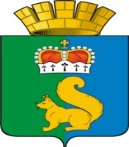 ПОСТАНОВЛЕНИЕАДМИНИСТРАЦИИ ГАРИНСКОГО ГОРОДСКОГО ОКРУГАВ соответствии с Градостроительным кодексом Российской Федерации, Федеральным законом от 06.10.2003 № 131-ФЗ «Об общих принципах организации местного самоуправления в Российской Федерации», Федеральным законом от 27.07.2010 № 210-ФЗ «Об организации предоставления государственных и муниципальных услуг», руководствуясь Уставом Гаринского городского округа,ПОСТАНОВЛЯЮ:1. Утвердить административный регламент предоставления муниципальной услуги ««Выдача разрешения на ввод в эксплуатацию объекта капитального строительства»  (прилагается). 2.  Постановление администрации Гаринского городского округа от 30.07.2019 года  № 332 «Об утверждении административного регламента предоставления муниципальной услуги  «Выдача разрешения на ввод в эксплуатацию объекта капитального строительства на территории Гаринского городского округа», постановление администрации Гаринского городского округа от 26.05.2020 года  № 161 «О внесении изменений в постановление администрации Гаринского городского округа от 30.07.2019 № 332 «Об утверждении административного регламента предоставления муниципальной услуги  «Выдача разрешения на ввод в эксплуатацию объекта капитального строительства на территории Гаринского городского округа»  признать утратившим силу. 3.  Настоящее постановление вступает в силу со дня его подписания и подлежит опубликованию на официальном сайте Гаринского городского округа в сети «Интернет».   4. Контроль за  исполнением настоящего постановления возложить 
на  заместителя главы администрации Гаринского городского округа Егорычева И.А.Глава Гаринского городского округа                                                     С.Е. Величкоот 00.00.2020 г.п.г.т. Гари№ 00№ 00Об утверждении административного регламента предоставления муниципальной услуги «Выдача разрешения на ввод в эксплуатацию объекта капитального строительства»   Об утверждении административного регламента предоставления муниципальной услуги «Выдача разрешения на ввод в эксплуатацию объекта капитального строительства»   Об утверждении административного регламента предоставления муниципальной услуги «Выдача разрешения на ввод в эксплуатацию объекта капитального строительства»   Об утверждении административного регламента предоставления муниципальной услуги «Выдача разрешения на ввод в эксплуатацию объекта капитального строительства»   Об утверждении административного регламента предоставления муниципальной услуги «Выдача разрешения на ввод в эксплуатацию объекта капитального строительства»   